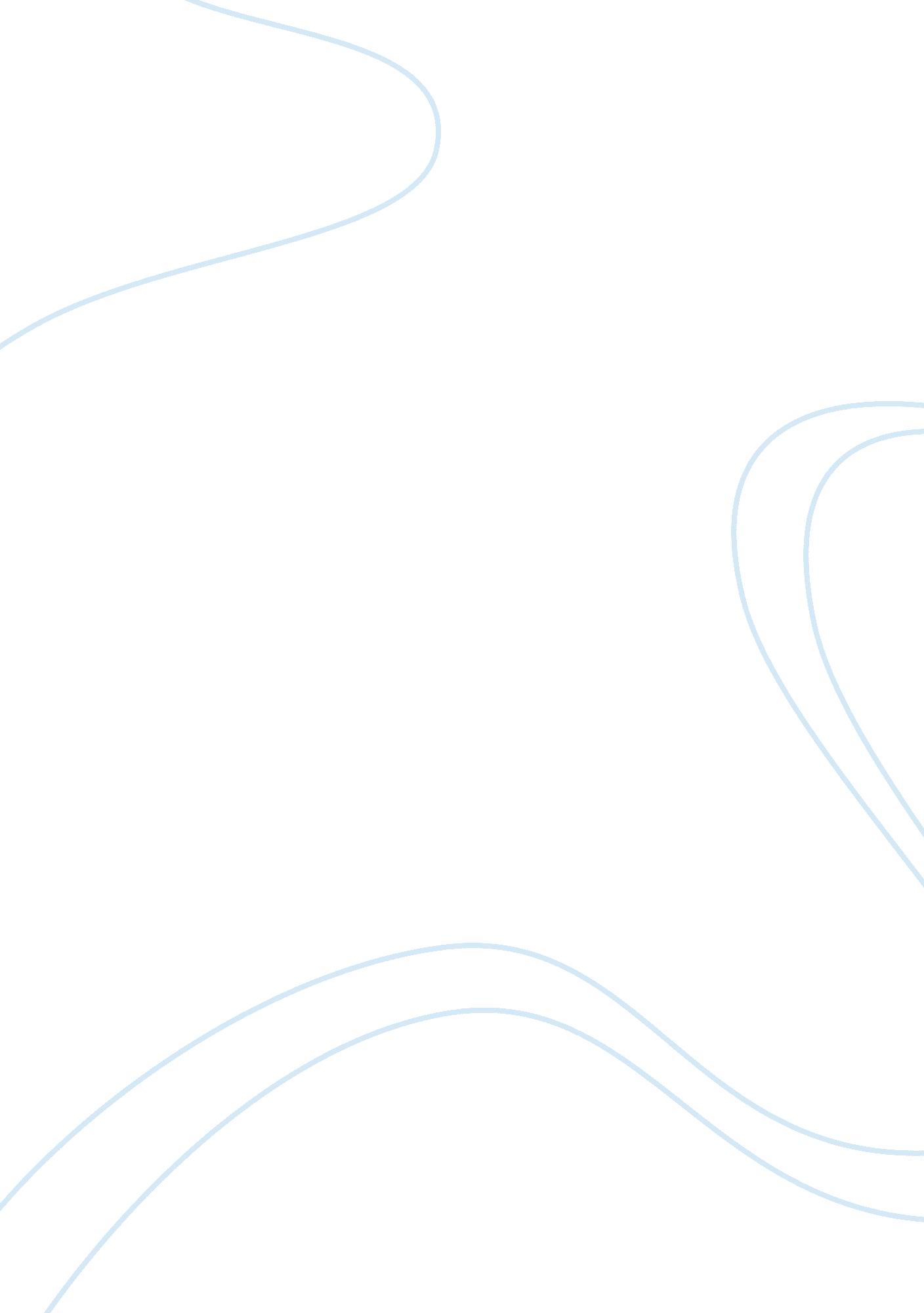 My armBusiness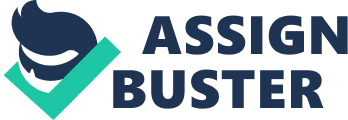 Helen Keller stated, “ Life is a succession of lessons which must be lived to be understood” (Keller). Whenever I was sixteen, I broke my arm in a car accident just North of Claremont, Illinois. I felt a little bit of pain and formed a hatred for driving. Much like Helen Keller I overcame an obstacle of being injured, the recovery took so long after surgery. Helen Keller had to overcome the obstacle of not being able to communicate. When Helen was a baby, she got sick and became blind and deaf. The Kellers then hired Annie Sullivan to teach her. Annie was able to teach Helen trust, obedience and language to overcome her obstacle. Like Helen Keller, I also had to overcome an obstacle. I was sixteen years old, and was in a car accident. After my accident, I had to have surgery to have real titanium plates put in my arm. After surgery I had to work out byweightlifting to get my strength back. I was fortunate that my arm recovered well and was close to being normal again. Although our obstacles are different, we share some similarities. We both have had struggles in life. This made me much stronger, and I felt like I could handle whatever comes my way. Another similarity is that we both have had bad things happen to us. Helen Kellers says,” Any obstacle can be overcome with determination”. Life got easier from then on” (Keller). Helen Keller had to overcome the obstacle of communicating. Also, I had to overcome my broken arm. I learned from Helen that I should never give up even when I feel like I can not do it any longer. My obstacle taught me to drive more defensively. Helen Keller states, “ Faith is the strength by which a shattered world shall emerge into the light”(Keller). Works Cited Keller, Helen. “ Famous Quotes.” BrainyQuote. Xplore. Web. 25 Nov. 2014. . Keller, Helen. “ Famous Quotes.” BrainyQuote. Xplore. Web. 25 Nov. 2014. . Keller, Helen. “ Famous Quotes.” BrainyQuote. Xplore. Web. 25 Nov. 2014. no need for 3 of the same quotes cited 